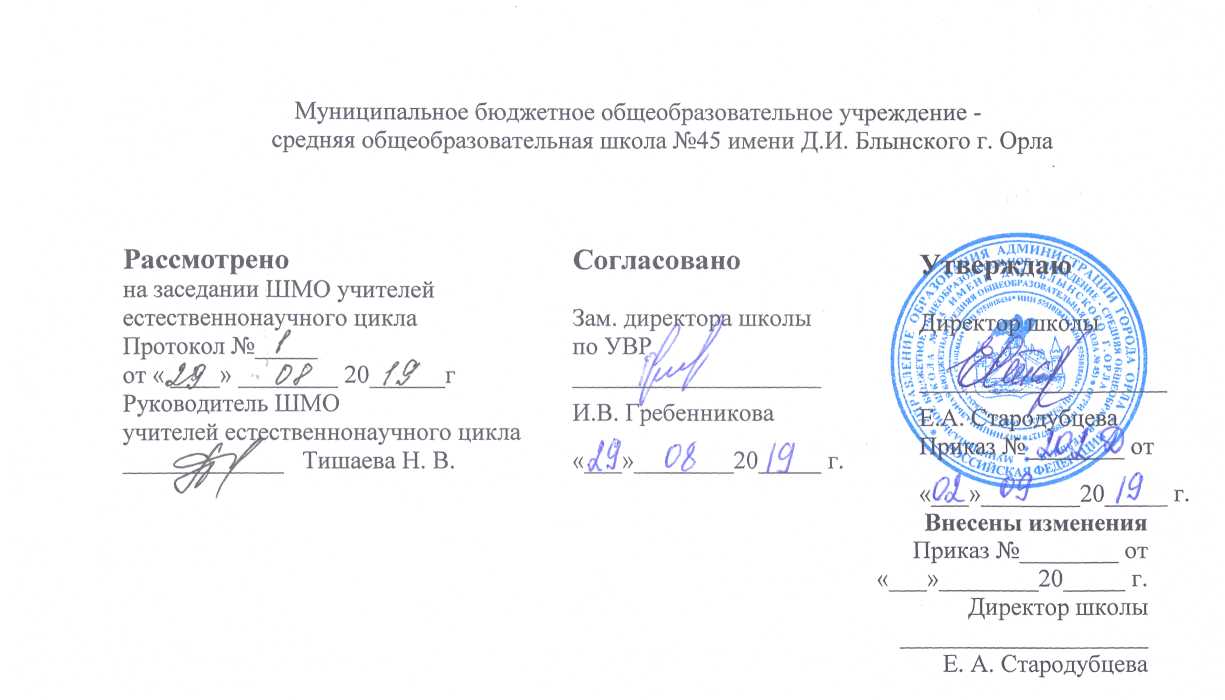 Рабочая  программапо географиисреднего общего образования                                Срок реализации 2 годаПрограмму составил                                                                 учитель географии высшей квалификационной категории Данилкина Наталья НиколаевнаПланируемые личностные результаты Личностные результаты в сфере отношений обучающихся к себе, к своему здоровью, к познанию себя:ориентация обучающихся на достижение личного счастья, реализацию позитивных жизненных перспектив, инициативность, креативность, готовность и способность к личностному самоопределению, способность ставить цели и строить жизненные планы;готовность и способность обеспечить себе и своим близким достойную жизнь в процессе самостоятельной, творческой и ответственной деятельности;готовность и способность обучающихся к отстаиванию личного достоинства, собственного мнения, готовность и способность вырабатывать собственную позицию по отношению к общественно-политическим событиям прошлого и настоящего на основе осознания и осмысления истории, духовных ценностей и достижений нашей страны;готовность и способность обучающихся к саморазвитию и самовоспитанию в соответствии с общечеловеческими ценностями и идеалами гражданского общества, потребность в физическом самосовершенствовании, занятиях спортивно-оздоровительной деятельностью;принятие и реализация ценностей здорового и безопасного образа жизни, бережное, ответственное и компетентное отношение к собственному физическому и психологическому здоровью; неприятие вредных привычек: курения, употребления алкоголя, наркотиковЛичностные результаты в сфере отношений обучающихся к России как к Родине (Отечеству): российская идентичность, способность к осознанию российской идентичности в поликультурном социуме, чувство причастности к историко-культурной общности российского народа и судьбе России, патриотизм, готовность к служению Отечеству, его защите; уважение к своему народу, чувство ответственности перед Родиной, гордости за свой край, свою Родину, прошлое и настоящее многонационального народа России, уважение к государственным символам (герб, флаг, гимн);формирование уважения к русскому языку как государственному языку Российской Федерации, являющемуся основой российской идентичности и главным фактором национального самоопределения;воспитание уважения к культуре, языкам, традициям и обычаям народов, проживающих в Российской Федерации.Личностные результаты в сфере отношений обучающихся к закону, государству и к гражданскому обществу: гражданственность, гражданская позиция активного и ответственного члена российского общества, осознающего свои конституционные права и обязанности, уважающего закон и правопорядок, осознанно принимающего традиционные национальные и общечеловеческие гуманистические и демократические ценности, готового к участию в общественной жизни;признание неотчуждаемости основных прав и свобод человека, которые принадлежат каждому от рождения, готовность к осуществлению собственных прав и свобод без нарушения прав и свобод других лиц, готовность отстаивать собственные права и свободы человека и гражданина согласно общепризнанным принципам и нормам международного права и в соответствии с Конституцией Российской Федерации, правовая и политическая грамотность;мировоззрение, соответствующее современному уровню развития науки и общественной практики, основанное на диалоге культур, а также различных форм общественного сознания, осознание своего места в поликультурном мире; интериоризация ценностей демократии и социальной солидарности, готовность к договорному регулированию отношений в группе или социальной организации;готовность обучающихся к конструктивному участию в принятии решений, затрагивающих их права и интересы, в том числе в различных формах общественной самоорганизации, самоуправления, общественно значимой деятельности; приверженность идеям интернационализма, дружбы, равенства, взаимопомощи народов; воспитание уважительного отношения к национальному достоинству людей, их чувствам, религиозным убеждениям;  готовность обучающихся противостоять идеологии экстремизма, национализма, ксенофобии; коррупции; дискриминации по социальным, религиозным, расовым, национальным признакам и другим негативным социальным явлениям. Личностные результаты в сфере отношений обучающихся с окружающими людьми: нравственное сознание и поведение на основе усвоения общечеловеческих ценностей, толерантного сознания и поведения в поликультурном мире, готовности и способности вести диалог с другими людьми, достигать в нем взаимопонимания, находить общие цели и сотрудничать для их достижения; принятие гуманистических ценностей, осознанное, уважительное и доброжелательное отношение к другому человеку, его мнению, мировоззрению;способность к сопереживанию и формирование позитивного отношения к людям, в том числе к лицам с ограниченными возможностями здоровья и инвалидам; бережное, ответственное и компетентное отношение к физическому и психологическому здоровью других людей, умение оказывать первую помощь;формирование выраженной в поведении нравственной позиции, в том числе способности к сознательному выбору добра, нравственного сознания и поведения на основе усвоения общечеловеческих ценностей и нравственных чувств (чести, долга, справедливости, милосердия и дружелюбия); развитие компетенций сотрудничества со сверстниками, детьми младшего возраста, взрослыми в образовательной, общественно полезной, учебно-исследовательской, проектной и других видах деятельности. Личностные результаты в сфере отношений обучающихся к окружающему миру, живой природе, художественной культуре: мировоззрение, соответствующее современному уровню развития науки, значимости науки, готовность к научно-техническому творчеству, владение достоверной информацией о передовых достижениях и открытиях мировой и отечественной науки, заинтересованность в научных знаниях об устройстве мира и общества;готовность и способность к образованию, в том числе самообразованию, на протяжении всей жизни; сознательное отношение к непрерывному образованию как условию успешной профессиональной и общественной деятельности; экологическая культура, бережное отношения к родной земле, природным богатствам России и мира; понимание влияния социально-экономических процессов на состояние природной и социальной среды, ответственность за состояние природных ресурсов; умения и навыки разумного природопользования, нетерпимое отношение к действиям, приносящим вред экологии; приобретение опыта эколого-направленной деятельности;эстетическое отношения к миру, готовность к эстетическому обустройству собственного быта. Личностные результаты в сфере отношений обучающихся к семье и родителям, в том числе подготовка к семейной жизни:ответственное отношение к созданию семьи на основе осознанного принятия ценностей семейной жизни; положительный образ семьи, родительства (отцовства и материнства), интериоризация традиционных семейных ценностей. Личностные результаты в сфере отношения обучающихся к труду, в сфере социально-экономических отношений:уважение ко всем формам собственности, готовность к защите своей собственности, осознанный выбор будущей профессии как путь и способ реализации собственных жизненных планов;готовность обучающихся к трудовой профессиональной деятельности как к возможности участия в решении личных, общественных, государственных, общенациональных проблем;потребность трудиться, уважение к труду и людям труда, трудовым достижениям, добросовестное, ответственное и творческое отношение к разным видам трудовой деятельности;готовность к самообслуживанию, включая обучение и выполнение домашних обязанностей.Личностные результаты в сфере физического, психологического, социального и академического благополучия обучающихся:физическое, эмоционально-психологическое, социальное благополучие обучающихся в жизни образовательной организации, ощущение детьми безопасности и психологического комфорта, информационной безопасности.Метапредметные результаты.Метапредметные результаты освоения основной образовательной программы представлены тремя группами универсальных учебных действий (УУД).Регулятивные универсальные учебные действияВыпускник научится:самостоятельно определять цели, задавать параметры и критерии, по которым можно определить, что цель достигнута;оценивать возможные последствия достижения поставленной цели в деятельности, собственной жизни и жизни окружающих людей, основываясь на соображениях этики и морали;ставить и формулировать собственные задачи в образовательной деятельности и жизненных ситуациях;оценивать ресурсы, в том числе время и другие нематериальные ресурсы, необходимые для достижения поставленной цели;выбирать путь достижения цели, планировать решение поставленных задач, оптимизируя материальные и нематериальные затраты; организовывать эффективный поиск ресурсов, необходимых для достижения поставленной цели;сопоставлять полученный результат деятельности с поставленной заранее целью.2. Познавательные универсальные учебные действияВыпускник научится: искать и находить обобщенные способы решения задач, в том числе, осуществлять развернутый информационный поиск и ставить на его основе новые (учебные и познавательные) задачи;критически оценивать и интерпретировать информацию с разных позиций,  распознавать и фиксировать противоречия в информационных источниках;использовать различные модельно-схематические средства для представления существенных связей и отношений, а также противоречий, выявленных в информационных источниках;находить и приводить критические аргументы в отношении действий и суждений другого; спокойно и разумно относиться к критическим замечаниям в отношении собственного суждения, рассматривать их как ресурс собственного развития;выходить за рамки учебного предмета и осуществлять целенаправленный поиск возможностей для  широкого переноса средств и способов действия;выстраивать индивидуальную образовательную траекторию, учитывая ограничения со стороны других участников и ресурсные ограничения;менять и удерживать разные позиции в познавательной деятельности.Коммуникативные универсальные учебные действияВыпускник научится:осуществлять деловую коммуникацию как со сверстниками, так и со взрослыми (как внутри образовательной организации, так и за ее пределами), подбирать партнеров для деловой коммуникации исходя из соображений результативности взаимодействия, а не личных симпатий;при осуществлении групповой работы быть как руководителем, так и членом команды в разных ролях (генератор идей, критик, исполнитель, выступающий, эксперт и т.д.);координировать и выполнять работу в условиях реального, виртуального и комбинированного взаимодействия;развернуто, логично и точно излагать свою точку зрения с использованием адекватных (устных и письменных) языковых средств;распознавать конфликтогенные ситуации и предотвращать конфликты до их активной фазы, выстраивать деловую и образовательную коммуникацию, избегая личностных оценочных суждений.ременности. Международное сотрудничество как инструмент решения глобальных проблем.В результате изучения учебного предмета «География» на уровне среднего общего образования:Выпускник на базовом уровне научится:понимать значение географии как науки и объяснять ее роль в решении проблем человечества;определять количественные и качественные характеристики географических объектов, процессов, явлений с помощью измерений, наблюдений, исследований;составлять таблицы, картосхемы, диаграммы, простейшие карты, модели, отражающие географические закономерности различных явлений и процессов, их территориальные взаимодействия;сопоставлять и анализировать географические карты различной тематики для выявления закономерностей социально-экономических, природных и геоэкологических процессов и явлений;сравнивать географические объекты между собой по заданным критериям;выявлять закономерности и тенденции развития социально-экономических и экологических процессов и явлений на основе картографических и статистических источников информации;раскрывать причинно-следственные связи природно-хозяйственных явлений и процессов;выделять и объяснять существенные признаки географических объектов и явлений;выявлять и объяснять географические аспекты различных текущих событий и ситуаций;описывать изменения геосистем в результате природных и антропогенных воздействий;решать задачи по определению состояния окружающей среды, ее пригодности для жизни человека;оценивать демографическую ситуацию, процессы урбанизации, миграции в странах и регионах мира;объяснять состав, структуру и закономерности размещения населения мира, регионов, стран и их частей;характеризовать географию рынка труда;рассчитывать численность населения с учетом естественного движения и миграции населения стран, регионов мира;анализировать факторы и объяснять закономерности размещения отраслей хозяйства отдельных стран и регионов мира;характеризовать отраслевую структуру хозяйства отдельных стран и регионов мира;приводить примеры, объясняющие географическое разделение труда;определять принадлежность стран к одному из уровней экономического развития, используя показатель внутреннего валового продукта;оценивать ресурсообеспеченность стран и регионов при помощи различных источников информации в современных условиях функционирования экономики;оценивать место отдельных стран и регионов в мировом хозяйстве;оценивать роль России в мировом хозяйстве, системе международных финансово-экономических и политических отношений;объяснять влияние глобальных проблем человечества на жизнь населения и развитие мирового хозяйства.Выпускник на базовом уровне получит возможность научиться:характеризовать процессы, происходящие в географической среде; сравнивать процессы между собой, делать выводы на основе сравнения;переводить один вид информации в другой посредством анализа статистических данных, чтения географических карт, работы с графиками и диаграммами;составлять географические описания населения, хозяйства и экологической обстановки отдельных стран и регионов мира;делать прогнозы развития географических систем и комплексов в результате изменения их компонентов;выделять наиболее важные экологические, социально-экономические проблемы;давать научное объяснение процессам, явлениям, закономерностям, протекающим в географической оболочке;понимать и характеризовать причины возникновения процессов и явлений, влияющих на безопасность окружающей среды;оценивать характер взаимодействия деятельности человека и компонентов природы в разных географических условиях с точки зрения концепции устойчивого развития;раскрывать сущность интеграционных процессов в мировом сообществе;прогнозировать и оценивать изменения политической карты мира под влиянием международных отношений;оценивать социально-экономические последствия изменения современной политической карты мира;оценивать геополитические риски, вызванные социально-экономическими и геоэкологическими процессами, происходящими в мире;оценивать изменение отраслевой структуры отдельных стран и регионов мира;оценивать влияние отдельных стран и регионов на мировое хозяйство;анализировать региональную политику отдельных стран и регионов;анализировать основные направления международных исследований малоизученных территорий;выявлять особенности современного геополитического и геоэкономического положения России, ее роль в международном географическом разделении труда;понимать принципы выделения и устанавливать соотношения между государственной территорией и исключительной экономической зоной России;давать оценку международной деятельности, направленной на решение глобальных проблем человечества.II.Основное содержание программы (68 часов)	Введение (1 час)География как наука. Процессы дифференциации и интеграции в географии. Сквозные направления в географии. Экономическая и социальная география, как одна из «стволовых ветвей» географии. Методы географических исследований. Подразделение общегеографических методов на традиционные (описания, картографический, сравнительно-географический, статистический) и новые (математический, математико-географического моделирования, дистанционно-аэрокосмический, геоинформационный). Методы физической и социально-экономической географии. Источники географической информации. Географическая карта как важнейший универсальный источник информации. Переход от бумажной — к машинной информации. Значение Интернета и глобальных спутниковых систем информации. Понятие о геоинформатике и геоинформационной системе (ГИС).Структура учебника. Как работать с учебником.Часть I. Общая характеристика мираТема 1. Современная политическая карта мира Многообразие стран современного мира, их классификация. Типология стран мира. Экономически развитые страны, их подгруппы. Развивающиеся страны, их подгруппы. Страны с переходной экономикой.Влияние международных отношений на политическую карту мира. Период «холодной войны» (1946-1989). Разрядка международной напряжённости. Новые угрозы безопасности: распространение ядерного оружия, региональные и локальные конфликты, международный терроризм. «Перезагрузка» в отношениях России и США; достижения и проблемы.Государственный строй стран мира. Две основные формы правления: республиканская и монархическая. Основные формы административно-территориального устройства: унитарная и федеральная.Понятия о политической географии и геополитике. Политико-географическое положение.Практические работы1. По политической карте мира определить страны, имеющие наибольшее число стран-соседей.2. Используя форзац учебника, составить конспективно-справочную таблицу «Государственный строй стран мира».3. Используя средства массовой информации и ресурсы Интернета, охарактеризовать: а) географию «горячих точек» на современной политической карте мира, б) географию самопровозглашённых (непризнанных) государств на этой карте. Тема 2. Природа и человек в современном мире (6 часов)Проблема взаимодействия общества и природы. Понятие о географической (окружающей) среде, географическом детерминизме и нигилизме. «Обмен веществ» между обществом и природой. Степень «очеловеченности» природной среды в XXI в.Природные ресурсы Земли. Понятие о ресурсообеспеченности. Минеральные (топливные, рудные и нерудные) ресурсы и расчёт обеспеченности ими. Понятие о территориальных сочетаниях природных ресурсов.Земельные ресурсы и обеспеченность ими различных регионов и стран. Размеры и структура мирового земельного фонда. Процессы опустынивания.География водных ресурсов Земли. Различия в обеспеченности водными ресурсами регионов и стран. Пути решения водной проблемы. Гидроэнергетический потенциал.Биологические ресурсы. География лесных ресурсов, северный и южный лесные пояса мира. Проблема обезлесения. Ресурсы животного мира. Проблема оскудения генофонда.Ресурсы Мирового океана: водные, минеральные, биологические, их география. Климатические и космические ресурсы, новые возобновляемые источники энергии. Рекреационные ресурсы, их виды.Антропогенное загрязнение окружающей среды. Загрязнение литосферы, гидросферы (вод суши и Мирового океана), атмосферы. Решение природоохранных проблем: три главных пути. Природоохранная деятельность и экологическая политика. Особо охраняемые природные территории (ООПТ). Всемирное культурное и природное наследие ЮНЕСКО.Понятие о географическом ресурсоведении и геоэкологии.Практические работы1. Опираясь на знания по предшествующим курсам географии и дополнительные источники информации, составить конспективно-справочную таблицу обеспеченности природными ресурсами с примерами ресурсоизбыточных, ресурсодостаточных и ресурсонедостаточных стран.2. Используя данные учебника, рассчитать, на сколько лет хватит мировых разведанных запасов угля, нефти, природного газа и железных руд при современном уровне их добычи.3. Используя данные учебника, сравнить обеспеченность стран мира пахотными угодьями и сделать выводы.4. С помощью Интернет-сайта Google-maps, рассмотреть космические снимки пустынь Сахара, Аравийской, Гоби, Калахари, Австралийских пустынь и использовать их для характеристики процесса опустынивания.5. Используя данные учебника, сравнить обеспеченность стран ресурсами речного стока и определить, какие из стран обеспечены ими недостаточно, достаточно и в избытке.6. Используя текст учебника, составить классификационную схему «Природные ресурсы Мирового океана».7. Используя Интернет и другие средства информации, привести по нескольку примеров: а) положительного воздействия природоохранной деятельности и экологической политики, б) отрицательного воздействия антропогенного вмешательства в окружающую природную среду.Тема 3. География населения мира Рост численности населения мира. Понятие о воспроизводстве (естественном движении) населения. Первый тип воспроизводства населения, демографический кризис. Географическое распространение стран первого типа воспроизводства населения,  их основные демографические показатели. Второй тип воспроизводства населения, демографический взрыв. Географическое распространение стран второго типа воспроизводства населения, их основные демографические показатели. Начало затухания демографического взрыва. Демографическая политика, её особенности в экономически развитых и развивающихся странах. Качество населения как комплексное понятие. Здоровье населения и показатель ожидаемой средней продолжительности жизни. Показатель уровня грамотности. Различие этих показателей в экономически развитых и развивающихся странах. Демографические показатели России.	Состав (структура) населения. Половой состав: страны с преобладанием женщин и страны с преобладанием мужчин; общемировые показатели. Возрастной состав, понятие об экономически активном населении. Этнолингвистический состав населения. Классификация народов (этносов) по численности. Классификация народов по языку, крупнейшие семьи языков. Однонациональные и многонациональные государства, проблема этнического сепаратизма на примере экономически развитых и развивающихся стран. Религиозный состав населения мира. Мировые религии – христианство, мусульманство, буддизм и их географическое распространение. Важнейшие национальные религии. Влияние религий на жизнь и быт людей. Религиозные противоречия в современном мире, религиозный экстремизм.	Размещение населения по земной суше под влиянием природных и исторических факторов. Показатель плотности населения Земли и отдельных регионов. Страны с наибольшей и наименьшей плотностью населения. Средняя плотность населения в России. Миграции населения и их влияние на размещение населения. Международные (внешние) миграции населения в прошлом и настоящем. Особое значение трудовых миграций. Главные центры притяжения трудовых ресурсов в мире. Интеллектуальные миграции и «утечка умов». Миграции по этническим, политическим, экологическим причинам; возрастание числа беженцев. Внутригосударственные миграции населения и их причины.	Современный город и его функции. Понятие об урбанизации как о всемирном процессе. Быстрые темпы роста городского населения. Концентрация населения в основном в больших городах. Формирование городских агломераций. Крупнейшие городские агломерации мира, их география. Группировка стран мира по уровню урбанизации: 1) очень высоко урбанизированные страны, 2) высоко урбанизированные страны, 3) средне урбанизированные страны, 4) слабо урбанизированные страны. Различия между странами по темпам урбанизации. Развитие урбанизации «вглубь» в экономически развитых странах. Развитие урбанизации «вширь» в развивающихся странах, явление «городского взрыва». Регулирование процесса урбанизации. Сельское население, групповая и дисперсная формы сельского расселения. Население и окружающая среда.	География населения как ветвь социально-экономической географии. Геодемографическое направление. Географо-расселенческое направление. Особое значение географии городов (геоурбанистики).Практические работы1. Используя текст, таблицы и рисунки учебника, подсчитать насколько выросло население мира в XIX и XX веках. Построить линейную диаграмму роста численности населения за период 1950 — 2010 гг. Построить круговые диаграммы, показывающие долю крупных регионов мира в населении Земли в 1950 и 2010 гг. и проанализировать их.2. Используя данные учебника, нанести на контурную карту мира шесть стран, на которые приходится 50% мирового населения.3. Начертить схему демографического перехода, нанеся на неё линии, характеризующие динамику процесса рождаемости и смертности.4. Пользуясь поисковыми системами Интернета, найти информацию об итогах переписи населения в России, проведённой в 2010 г. Пользуясь этими данными, составить возрастно-половую пирамиду России на эту дату.5. Пользуясь поисковыми системами Интернета, добыть сведения о плотности населения стран мира. На их основе составить классификационную таблицу с примерами трёх-пяти стран, имеющих показатель средней плотности населения: 1) свыше 1000 человек на 1 км2; 2) от 500 до 1000  человек на 1 км2;  3) от 200 до 500 человек на 1 км2;  4) от 100 до 200 человек на 1 км2;  5) от 10 до 100 человек на 1 км2;  6) менее 10 человек на 1 км2.  Подготовить устное сообщение по этой теме.6.  С помощью Интернет сайта Google-maps, рассмотреть космические снимки крупнейших городских агломераций мира и провести сравнение их географического микроположения.7. Используя данные таблицы 3 в учебнике, построить на контурной карте мира картодиаграмму численности городского населения крупных регионов мира в 1950 и 2010 гг. Проанализировать её и сделать выводы.Тема 4. Научно-техническая революция и мировое хозяйство (7 часов)Понятие о научно-технической революции (НТР). Характерные черты НТР: всеохватность, ускорение научно-технических преобразований, возрастание роли человеческого фактора, связь с высокой техникой и технологией. Четыре составные части НТР: 1) наука, 2) техника и технология, 3) производство, 4) управление. Эволюционный и революционный пути развития техники и технологии. Главные направления развития производства. Геоинформатика.Понятие о мировом хозяйстве. Понятие о международном географическом разделении труда и отрасли международной специализации. Международная экономическая интеграция, главные региональные и отраслевые интеграционные объединения.Понятие о глобализации и её движущих силах. Транснациональные  и глобальные ТНК. Возникновение глобальных городов. Отраслевая структура мирового хозяйства: аграрная, индустриальная, постиндустриальная. Воздействие НТР на отраслевую структуру материального производства промышленности, сельского хозяйства, транспорта.Основные пространственные модели мирового хозяйства. Двухчленная модель (Север-Юг). Трёхчленные модели с подразделением на экономически развитые, развивающиеся страны и страны с переходной экономикой и с подразделением на Центр, Полупериферию и Периферию. Десятичленная пространственная модель мирового хозяйства, роль отдельных центров в производстве валового мирового продукта. Страны БРИКС, как новая политико-экономическая группировка стран. Возрастание роли Азиатско-Тихоокеанского региона.	Территориальная структура хозяйства экономически развитых стран с выделением высокоразвитых, старопромышленных, аграрных и ресурсных районов нового освоения. Колониальный тип территориальной структуры хозяйства, сохраняющийся во многих развивающихся странах. Региональная политика в развитых и развивающихся странах, её главные направления.	Факторы размещения производительных сил. Старые факторы размещения: территории, ЭГП, природно-ресурсный, транспортный, трудовых ресурсов, территориальной концентрации. Новые факторы размещения: наукоёмкости, экологический.Практические работы1. Используя текст учебника, составить в тетради систематизирующую таблицу «Главные направления развития производства в эпоху НТР».2.  Используя учебник и дополнительные источники информации, составить в тетради следующую систематизирующую таблицу с самостоятельным выбором стран:3. Пользуясь текстом учебника, нанести на контурную карту мира  главные региональные группировки и страны-члены ОПЕК. Использовать её для конкретизации характеристики международной экономической интеграции.4.  Используя материал учебника, нанести на контурную карту десять главных центров мирового хозяйства с указанием их доли в валовом мировом продукте. Кратко охарактеризовать историю их формирования. С помощью дополнительных источников информации предложить свой прогноз развития этих десяти центров до 2020-2025 гг.5. Нанести на контурную карту мира примеры развивающихся стран: а) в которых столица (или «экономическая столица»)  является крупным городом и одновременно морским портом; б) в которых столица (или «экономическая столица»)  расположена не на побережье, а роль её морских ворот выполняет другой порт. Проанализировать полученную картосхему и составить по ней рассказ.6. С помощью различных источников  информации, включая Интернет и Геоинформационную систему, подготовить: а) письменный доклад на тему: «Проблема гастарбайтеров в России»; б) устное сообщение на тему: «ИнноградСколково».7. На основе приобретенных знаний, охарактеризовать (в виде таблицы) воздействие  отдельных факторов на размещение производства.Тема 5. География отраслей мирового хозяйства               Промышленность – первая ведущая отрасль материального производства. Старые, новые и новейшие отрасли промышленности. Сдвиги в отраслевой структуре промышленности мира в эпоху НТР, роль высокотехнологичных отраслей. Изменения в территориальной структуре промышленности мира, возрастание доли стран Юга.	Топливно-энергетическая промышленность. Мировое производство и потребление первичных энергоресурсов. Соотношение Севера и Юга. Два главных этапа развития этой отрасли на протяжении XIX и XX вв. Нефтяная промышленность мира, основные черты географии; главные нефтедобывающие страны, главные нефтяные грузопотоки. Газовая промышленность мира, основные черты географии; главные газодобывающие страны, главные сухопутные и морские грузопотоки природного газа. Угольная промышленность мира, основные черты её географии. Мировая электроэнергетика, соотношение ТЭС, ГЭС и АЭС; ведущие страны-производители. Новые возобновляемые источники энергии, повышение их роли в мировой энергетике.	Мировая горнодобывающая промышленность. Соотношение стран Севера и Юга. Понятие о восьми «великих горнодобывающих державах». Чёрная металлургия: масштабы производства и основные черты географии. Типы ориентации в размещении предприятий этой отрасли. Особенности размещения мировой цветной металлургии.	Машиностроение мира: особенности отраслевой и территориальной структуры. Три главных машиностроительных региона. Отличительные черты отраслевой и территориальной структуры мировой химической промышленности. Лесная и деревообрабатывающая промышленность мира: два пояса её размещения. Мировая текстильная промышленность, её главные регионы. Промышленность и окружающая среда.	Сельское хозяйство – вторая ведущая отрасль материального производства. Понятие о товарном и потребительском сельском хозяйстве, агробизнесе. Основные черты сельского хозяйства в экономически развитых и развивающихся странах. Понятие о «зелёной революции» в развивающихся странах. Растениеводство как основа мирового сельского хозяйства. Зерновое хозяйство: пшеница, рис и кукуруза. Другие продовольственные культуры. Непродовольственные культуры. Мировое животноводство: три ведущих отрасли. Сельское хозяйство и окружающая среда. Мировое рыболовство.	Транспорт – третья ведущая отрасль материального производства. Мировая транспортная система, её масштабы. Транспорт экономически развитых стран. Транспорт развивающихся стран. Региональные транспортные системы. Сухопутный транспорт и его виды: автомобильный, железнодорожный, трубопроводный. Морской торговый флот, морские порты. География мирового морского судоходства, роль морских каналов и проливов. Внутренний водный транспорт. Воздушный (авиационный) транспорт – самый молодой и динамичный вид транспорта. Основные черты его географии. Транспорт и окружающая среда.	Всемирные экономические отношения (ВЭО). Отношения Север-Юг как отношения между Центром мирового хозяйства и его Периферией и Полупериферией. Понятия об открытой экономике и свободной экономической зоне.	Мировая торговля как старейшая форма ВЭО. Сдвиги в структуре мировой торговли товарами. Торговля услугами и её формы. Главные районы и страны мировой торговли. Всемирная торговая организация (ВТО).	Мировой рынок капитала, как отражение процесса финансовой глобализации. Мировые финансовые центры. Оффшорные зоны (центры). Понятие о прямых иностранных инвестициях. География мирового рынка капитала. Страны-лидеры по экспорту и импорту капитала среди экономически развитых стран, развивающихся стран и стран с переходной экономикой. Всемирный банк и Международный валютный фонд (ВМФ).	Международное производственное сотрудничество и его формы. Международное научно-техническое сотрудничество. Международный туризм: масштабы и основные черты географии.Практические работы1.  Используя данные учебника, построить картодиаграмму «двадцать стран-лидеров в мировом промышленном производстве». Проанализировать её и сделать выводы.2. По карте мирового машиностроения в географическом атласе для 10 класса составить в тетради систематизирующую таблицу «Группировка стран мира по уровню развития машиностроения». Выделить четыре группы стран: с высоким, средним, низким уровнем развития этой отрасли и с её отсутствием.3. Используя данные учебника, составить в тетради систематизирующую таблицу «Распространение главных отраслей животноводства» с указанием главных стран распространения скотоводства, свиноводства, овцеводства.4. Используя данные учебника, нанести на контурную карту мира первые десять стран по объёму внешней торговли.  Нанести на эту же карту крупнейшие двусторонние товарные потоки: 1) Канада-США, 2) Мексика-США, 3) Китай-США, 4) Япония-США, 5) Китай-Япония, 6) Германия-Франция, 7) Германия-США. 8) Великобритания-США.5.  Используя данные учебника, составить диаграмму «Страны,  занимающие первое-третье места в мире по производству промышленной и сельскохозяйственной продукции.6.  Используя знания по данному курсу, а также по предшествующим курсам географии, составить систематизирующую таблицу «Воздействие промышленности, сельского хозяйства и транспорта на окружающую среду».Проектные (групповые) задания1.  Разработать проект трассы высокоскоростной магистрали Пекин-Лондон, которая намечается к постройке.2. Разработать проект интересного круизного маршрута: 1) по Атлантическому океану; 2) по Тихому океану; 3) по Индийскому океану.Часть II. Региональная характеристика мира.Тема 6. Зарубежная Европа 	Общая характеристика. Зарубежная (по отношению к странам СНГ) Европа как один из ведущих регионов современного мира. Площадь территории и границы. Особенности ЭГП: 1) соседское положение, 2) приморское положение. Изменения политической карты региона в новейшее время.	Природные условия и ресурсы зарубежной Европы. Природные ресурсы для развития промышленности, сельского хозяйства, лесного хозяйства, туризма и рекреации.	Население зарубежной Европы: численность и характер воспроизводства, угроза депопуляции. Роль трудовой иммиграции и увеличение значения «исламского фактора». Национальный состав населения региона: однонациональные, двунациональные и многонациональные государства. Обострение межнациональных отношений. Основные религии зарубежной Европы, роль Ватикана. Размещение населения: его плотность, высокий уровень урбанизации. Западноевропейский тип города. Процесс субурбанизации.	Место региона в мировом хозяйстве. Страны, входящие в «большую семёрку» стран Запада: Германия, Франция, Великобритания, Италия. Менее крупные страны региона и их специализация в международном географическом разделении труда	Промышленность зарубежной Европы. Главные отрасли: машиностроение и химическая промышленность. Топливно-энергетический комплекс, чёрная и цветная металлургия. Лесная, легкая промышленность. Главные промышленные районы.	Сельское хозяйство зарубежной Европы, три главных типа: 1) североевропейский, 2) среднеевропейский, 3) южноевропейский.	Транспортная система зарубежной Европы. Главные транспортные магистрали направлений Север-Юг и Запад-Восток. Главные сухопутные транспортные узлы и портово-промышленные комплексы. Преодоление естественных преград.	Непроизводственная сфера в зарубежной Европе. Система технопарков и технополисов. Главные финансовые центры и оффшорные зоны. Зарубежная Европа как главный в мире район международного туризма; «большая тройка» стран по развитию въездного туризма.	Охрана окружающей среды и экологические проблемы в зарубежной Европе.	Географический рисунок расселения и хозяйства зарубежной Европы. Понятие о «Центральной оси развития» Западной Европы. Типология экономических районов с выделением: 1) высокоразвитых, 2) старопромышленных, 3) аграрных, 4) нового освоения. Четыре субрегиона зарубежной Европы.  	Федеративная Республика Германия как самое мощное в экономическом отношении государство зарубежной Европы. Образование ФРГ в 1949 г. Особенности формы правления, геополитического положения и административно-территориального устройства. Население: численность, демографическая ситуация, размещение. Место ФРГ в мировом хозяйстве. Промышленность ФРГ: уровень развития, основные отрасли специализации. Сельское хозяйство: отраслевая структура и размещение. Особенности транспортной сети. Высокий уровень развития непроизводственной сферы. Внешние экономические связи. Особенности территориальной структуры хозяйства ФРГ. Направления региональной политики.Практические работы1. Используя материалы учебника, составить в тетради таблицу: «Агломерации-миллионеры в зарубежной Европе» и сравнить отдельные страны по числу таких агломераций.2. Используя карты атласа, нанести на контурную карту главные промышленные центры, сельскохозяйственные районы, транспортные магистрали и морские порты одной из стран зарубежной Европы (по выбору). Провести анализ полученной картосхемы.3.  Используя текст, таблицы и рисунки учебника по теме 6, определить, какие страны региона входят в «первую пятёрку» стран мира по производству отдельных видов промышленной и сельскохозяйственной продукции. Полученные данные оформить в виде таблицы.4.  Нарисовать ментальную карту стран зарубежной Европы.5. Пользуясь материалом учебника и дополнительными источниками информации, описать свое виртуальное путешествие по реке Дунай от её истока до устья.6. Просмотреть материал части I учебника и темы 6 во II части, а также таблицы «Приложений» и вписать в тетрадь все сведения и цифровые данные, относящиеся к ФРГ. Использовать их для более полной характеристики этой страны.Проектные задания1. Используя материал учебника и атласа, а также дополнительные источники информации, включая Интернет и ГИС, разработать проект сухопутного и морского соединения единой транспортной системы зарубежной Европы с единой транспортной системой СНГ. Привести доказательства в защиту своего проекта.2. Составить проект проведения двухнедельных каникул в зарубежной Европе, посвященных знакомству с объектами Всемирного культурного наследия в этом регионе.Тема 7. Зарубежная Азия. Австралия (10 часов)	Общая характеристика. Зарубежная (по отношению к странам СНГ) Азия как быстро развивающийся регион современного мира. Размеры территории и границы. Отличительные черты ЭГП: 1) соседское положение, 2) приморское положение, 3) глубинное положение. Политическая карта региона в новейшее время. Территориальные споры в зарубежной Азии. «Горячие точки» (Афганистан,  и др.) субрегиона.	Природные условия и ресурсы зарубежной Азии. Природные ресурсы для развития промышленности; особое значение нефтяных ресурсов. Природно-ресурсные предпосылки для развития сельского хозяйства; недостаточная обеспеченность пахотными землями и источниками водоснабжения.	Население зарубежной Азии; регион с наибольшей численностью населения. Демографическая ситуация и демографическая политика в субрегионах зарубежной Азии. Этнический и религиозный состав населения, зарубежная Азия как родина трёх мировых религий. Межэтнические и религиозные конфликты в регионе. Основные черты размещения населения, контрасты плотности. Главные очаги внешних миграций. Рост городского населения, городские агломерации и «сверхгорода». Восточный (азиатский) тип города. Особенности сельского расселения.	Рост значения зарубежной Азии в мировом хозяйстве. Пять главных центров мирового хозяйства в регионе: Китай, Япония, Индия, группа новых индустриальных стран, группа нефтеэкспортирующих стран. Уровень индустриализации стран зарубежной Азии, главные промышленные районы. Особенности сельского хозяйства региона. Главные районы возделывания зерновых, тропических и субтропических культур, пастбищного животноводства.	Экологические проблемы и меры по охране окружающей среды в странах зарубежной Азии.Китайская Народная Республика. Размеры территории и экономико-географическое положение. Административно-территориальное деление Китая, проблема Тайваня. Воссоединение  Сянгана и Аомыня с Китаем. Население Китая. Китай – первая страна мира по численности населения. Демографическая политика и её результаты; переход от демографического взрыва к третьей фазе демографического перехода. Возрастно-половой состав населения. Этнический состав населения. Особенности размещения населения: соотношение городских и сельских жителей, процесс урбанизации. Крупнейшие города и городские агломерации Китая. Китай как страна древней культуры.	Хозяйство Китая. Быстрые темпы роста экономики, китайское «экономическое чудо». Превращение Китая  в мощную индустриальную державу. Отставание Китая по показателю душевого ВВП и уровню жизни.	Промышленность Китая. Успехи и проблемы топливно-энергетического комплекса. Быстрое развитие металлургического комплекса, мировой рекорд по выплавки стали. Преобразования в машиностроительном комплексе Китая, успехи автомобильной промышленности. Традиции лёгкой промышленности.	Сельское хозяйство Китая. Рост производства сельскохозяйственных культур. Главные районы возделывания пшеницы, риса, чая. Районы экстенсивного скотоводства. Успехи Китая в области рыболовства и аквакультуры.	Транспорт Китая. Особое значение железнодорожного транспорта; сооружение новых магистралей и высокоскоростных железных дорог. Быстрый рост морских перевозок, главные морские порты. Развитие трубопроводного и воздушного транспорта.	Внешние экономические связи Китая. Превращение его в страну с открытой экономикой. Специальные экономические зоны. Структура экспорта и импорта Китая, его главные торговые партнеры. Положение Китая в мировой финансовой сфере, в международном туризме. Внутренние различия. Восточная (приморская) зона с крупнейшими городами страны и специальными экономическими зонами (СЭЗ). Центральная и Западная зоны.Япония. Территория Японии, её границы и ЭГП. Стабильность численности населения Японии – страны Азии с первым типом воспроизводства населения; причины такого демографического перехода. Однородный национальный состав населения, культурные традиции. Религиозный состав населения Японии. Высокая средняя плотность населения. Высокий уровень урбанизации. Крупнейшие города и городские агломерации (Токио, Осака, Нагоя) Японии. Понятие о мегаполисе Токайдо.	Хозяйство. Период «экономического чуда» в Японии в 50-80-е гг. XX в. и его причины. Замедление темпов экономического роста в 90-е гг., переход на роль «державы №3». Япония как постиндустриальная страна.	Промышленность – этапы развития. Этап развития энергоёмких и металлоёмких производств  при  увеличении импорта топлива и сырья. Этап ориентации на наукоёмкие отрасли. Главные промышленные центры Японии и их специализация.	Сельское хозяйство Японии – изменения в структуре и географии. Значение рыболовства.	Высокий уровень развития железнодорожного и морского транспорта. Особое значение внешних экономических связей. Структура и география экспорта и импорта Японии.Территориальная структура хозяйства Японии. Её «лицевая» часть, мегаполис Токайдо. Ее «тыльная» часть. Региональная политика Японии.Индия. Территория, границы, ЭГП Индии. Государственный строй; форма правления и административно-территориальное деление. Индия в составе Содружества, возглавляемого Великобританией.	Население. Быстрый рост населения Индии и его причины. Особенности демографической политики. Сложный этнический и религиозный состав населения Индии; районы этнорелигиозных противоречий. Неравномерность размещения населения. Особенности урбанизации в Индии, главные города и городские агломерации.	Хозяйство. Индия как страна контрастов. «Экономическое чудо» в Индии и рост объёма ВВП.  Постепенное превращение Индии в супердержаву знаний. Сильное отставание Индии по показателю душевого ВВП. Высокая доля людей, живущих за чертой бедности.	Промышленность Индии: особенности её отраслевой структуры и географии. Главные новостройки («полюса роста») в тяжёлой промышленности Индии. Главные отрасли лёгкой промышленности.	Сельское хозяйство Индии. Особенности аграрного строя, влияние «зелёной революции». Две главные сельскохозяйственные зоны.	Географический рисунок хозяйства и расселения Индии. «Экономические столицы»: Мумбаи, Дели, Бангалор. «Коридоры роста», связывающие их друг с другом. Зарождение первых трёх мегалополисов Индии. Австралия. Австралия как государство Азиатско-Тихоокеанского региона. История, освоение Австралии. Особенности государственного строя. Основные черты населения: численность, рост за счет иммиграции, очень низкая плотность населения. Главные города Австралии.	Хозяйство. Место Австралии в мировом хозяйстве. Главные отрасли международной специализации: горнодобывающая промышленность, сельское хозяйство, природные предпосылки для их развития.	Внутренние различия. Юго-Восточный район Австралии с главными городами страны. Северо-Восточный, Южный и Западный районы, их роль в населении и хозяйстве Австралии. Неосвоенные пространства Северного и Центрального районов.Практические работы1.  Нарисовать ментальную карту стран зарубежной Азии с подразделением их на субрегионы.2. Пользуясь материалами учебника, нанести на контурную карту Азии страны, являющиеся: 1) республиками; 2) монархиями; 3) странами с федеративным государственным строем.3.  Пользуясь материалами учебника, нанести на контурную карту Азии страны этого региона, получившие политическую независимость после второй мировой войны. Обозначить годы получения независимости и проанализировать их хронологию.4. Используя экономическую карту Китая в атласе, обозначить на контурной карте этой страны её крупнейшие промышленные центры.5. Используя материалы учебника и атласа, нанести на контурную карту Китая главные районы возделывания пшеницы, риса, чая. Объяснить их размещение.6. Используя материалы учебника и атласа, нанести на контурную карту Индии ареалы возделывания риса, пшеницы, проса, хлопчатника, джута, сахарного тростника, чая. Определить какие районы (типы) сельского хозяйства зарубежной Азии представлены в Индии.7. Используя текст и рисунки учебника, составить картосхему: «Важнейшая продукция, поставляемая странами зарубежной Азии на мировой рынок». Показать стрелками экспорт продукции горнодобывающей, обрабатывающей промышленности и сельского хозяйства.Проектные задания1. Пользуясь материалами учебника, атласа и дополнительными источниками информации, составить план-проект экскурсии по Пекину.2. Пользуясь материалами учебника, атласа и дополнительными источниками информации, составить план-проект экскурсии по Японии, которая дала бы наиболее полное представление об этой стране.Тема 8. Африка Общая характеристика. Колониальное прошлое Африки. Этапы завоевания политической независимости после второй мировой войны. Развивающиеся страны Африки, включая наименее развитые. ЮАР – страна, сочетающая признаки экономически развитой и развивающейся страны.Территория Африки и отдельных её стран. Особенности ЭГП: приморские и внутриконтинентальные страны. Особенности государственного строя: преобладание президентских республик.Африка как регион территориальных споров и региональных конфликтов. Волна национальных революций в Северной Африке в 2011 г. Организация Африканского единства. Природные условия и ресурсы. Богатство Африки полезными ископаемыми. Оценка земельных и агроклиматических ресурсов для развития сельского хозяйства. Процессы опустынивания и обезлесения в Африке.Африка – регион демографического взрыва с самыми высокими темпами воспроизводства населения. Качество населения в Африке. Этнический состав населения Африки, главные семьи языков, культурное наследие. Контрасты расселения в Африке. Темпы и уровни урбанизации, «городской взрыв» и его последствия. Крупнейшие городские агломерации. Основные черты сельского расселения.Хозяйство Африки, место её в мире. Сохранение колониального типа отраслевой структуры хозяйства с преобладанием сельского хозяйства. Тропическое и субтропическое земледелие в Африке. Понятие о монокультуре.Индустриализация Африки. Ведущая роль горнодобывающей промышленности. Недостаточное развитие обрабатывающей промышленности. Доля Африки в мировом хозяйстве. Деление Африки на пять субрегионов – Северную, Западную, Центральную, Восточную и Южную Африку. Деление Африки на два субрегиона: Северную и Тропическую Африку.Особенности исторического развития, природы, населения и хозяйства Северной (арабской) Африки. Крупнейшие города. Понятие об арабском типе города.Особенности исторического развития, природы, населения и хозяйства Тропической («чёрной») Африки. Тропическая Африка как самая отсталая часть всего развивающегося мира. Районы горнодобывающей промышленности и интенсивного сельского хозяйства в Тропической Африке. Ухудшение состояния окружающей среды в Тропической Африке.Южно-Африканская Республика (ЮАР). ЮАР как страна с двойной экономикой. Место ЮАР в хозяйстве Африки и всего мира. Особенности исторического развития. Промышленность ЮАР и отрасли её международной специализации. Сельское хозяйство ЮАР. Высокий уровень социального расслоения в ЮАР. Вступление ЮАР в 2011 г. в группу стран БРИКС.Практические работы1. Пользуясь таблицей 2 в «Приложениях», нанести на контурную карту страны Африки, получившие политическую независимость после второй Мировой войны. Указать даты достижения независимости и сравнить в этом отношении Северную и Тропическую Африку.2. Используя карты атласа и таблицы 3-5 «Приложений», провести классификацию стран Африки по степени их богатства полезными ископаемыми. Составить в тетради таблицу по следующей форме:3. По физической и экономической картам Африки в атласе определить главные районы горнодобывающей промышленности в Африке и их специализацию на добыче определённых полезных ископаемых. Нанести эти районы с указанием добываемого топлива и сырья на контурную карту.4. Используя карты атласа, составить в тетради таблицу: «Зональная специализация экспортных и потребительских сельскохозяйственных культур в Африке» по следующей форме:5. Составить в тетради таблицу для сравнения стран Северной, Тропической Африки и ЮАР по некоторым показателям, характеризующим их население и хозяйство. Определить черты сходства и различия.Проектные задания1. Изучив дополнительные источники информации, разбейтесь на мини-группы для сравнения проектов переброски речного стока в Африке для обводнения пустыни Сахара. Проведите защиту (презентацию) своих проектов в классе.2. Осуществите поиск дополнительной информации о транспорте Африки. Проведите анализ собранных материалов и, разбившись на мини-группы, разработайте два-три проекта строительства трансафриканских железнодорожных и автомобильных магистралей. Проведите защиту (презентацию) своих проектов в классе.Тема 9. Северная Америка (6 часов)Понятие  «Северная Америка» в экономической и социальной географии мира.Общая характеристика Соединенных Штатов Америки. Размеры территории США и её подразделение на три части. Выгоды ЭГП США, сухопутные и морские границы; соседи США. Федеративное государственное устройство США. Штаты США. Двухпартийная система в США.Население США. Устойчивый рост численности населения; роль естественного и миграционного прироста. Особенности формирования американской нации. Белое, афроамериканское, латиноамериканское население. Аборигены. Проблемы расовой дискриминации. Возрастно-половая структура населения. Размещение населения по территории страны. Показатели плотности населения. Направления внутренних миграций населения. География городов. Городские агломерации и мегалополисы США. Особенности сельского расселения.Общая характеристика хозяйства: ведущее место США в мировой экономике. Замедление темпов экономического роста; финансово-экономический кризис 2008-2009 гг. Структура экономики США, резкое преобладание непроизводственной сферы. Роль американских ТНК в создании «второй экономики» США. Лидерство США в мировом промышленном производстве. Ведущие отрасли горнодобывающей и обрабатывающей промышленности.Лидерство США в мировом сельскохозяйственном производстве. Постадийная специализация в сельском хозяйстве США. Особенности транспортной системы США. Переход к постиндустриальному обществу.Особенности территориальной структуры хозяйства США. Факторы, воздействующие на эту структуру. Концентрация хозяйственной жизни в мегалополисах США. Высокоразвитые и депрессивные районы в США; региональная политика.География промышленности США. Природные ресурсы для развития промышленности США; увеличение зависимости от импорта. Основные черты географии топливной промышленности, электроэнергетики, чёрной металлургии, машиностроительной, химической и текстильной промышленности США. Понятие о четырёх промышленных поясах. География сельского хозяйства США. Природно-ресурсные предпосылки для развития этой отрасли. Отрасли, определяющие профиль растениеводства в США. Отрасли, определяющие профиль животноводства в США. Сельскохозяйственные районы (пояса) США.География транспорта США, её конфигурация. Главные транспортные магистрали и узлы. Развитие отдельных видов транспорта.Внешние экономические связи США. Структура и география внешней торговли  товарами и услугами. Вывоз и ввоз капитала.Развитие внутреннего и международного туризма в США. Главные туристские районы, национальные парки.Охрана окружающей среды и геоэкологические проблемы в США. Меры по охране окружающей среды.Макрорегионы США. Макрорегион Северо-Востока, города Нью-Йорк и Вашингтон. Макрорегион Среднего Запада, город Чикаго. Макроргегион Юга, город Атланта. Макрорегионы Запада, города Лос-Анджелес и Сан-Франциско.Краткая экономико-географическая характеристика Канады. Размеры территории и ЭГП Канады. Особенности государственного строя Канады. Население Канады; англо-канадцы и франко-канадцы. Уровень урбанизации и главные города. Канада как высокоразвитая страна. Четыре отрасли её международной специализации. Экономические и социальные различия между Югом и Севером Канады.Практические работы1.Используя текст и рисунки учебника, рассчитать долю трех главных мегалополисов США в площади и населении страны.2.Используя данные о структуре ВВП США (сельское хозяйство – 1%, промышленность – 17%, сфера услуг – 82%), составить круговую диаграмму этой структуры. Сравнить её со структурой валового мирового продукта и структурой ВВП других крупных стран.3.Пользуясь данными таблиц и рисунков темы 5 и таблицами «Приложений», составить в тетради круговые диаграммы, показывающие долю США в мировом промышленном и сельскохозяйственном производстве по отдельным видам продукции.4.Пользуясь данными о запасах и добыче угля, нефти, природного газа, железной руды в США, рассчитать обеспеченность ими (в годах). Пользуясь данными в тексте учебника и в таблице 1, рассчитать долю США в мировых разведанных запасах угля, нефти, природного газа, железной руды. Сделать выводы из этого анализа.5. Используя материал учебника, составить в тетради конспективно-справочную таблицу «Главные районы чёрной металлургии США» по следующей форме:6. Пользуясь текстом и рисунками учебника, а также экономической картой США в географическом атласе, составить в тетради конспективно-справочную таблицу «Промышленные пояса США» по следующей форме:7. Нанести на контурную карту Северной Америки: 1) наиболее крупные города, 2) главные морские порты, 3) трансконтинентальные железнодорожные магистрали США и Канады.Проектные задания1.На основе материалов учебника и дополнительных источников информации (литература, Интернет, ГИС, ГЛОНАСС), разработать индивидуальные проекты путешествия по США, предусматривающие знакомство с наиболее интересными природно-рекреационными и культурно-историческими достопримечательностями этой страны. Провести коллективную презентацию подготовленных проектов и выбрать лучший из них.Тема 10. Латинская Америка (4 часа)	Общая характеристика региона. Территория, подразделение на субрегионы. Особенности ЭГП. Государственный строй стран Латинской Америки. Унитарные и федеративные государства. Колониальные владения.	Природные ресурсы региона. Богатство полезными ископаемыми, их приуроченность к Тихоокеанскому рудному поясу, к Южно-Американской платформе и её краевым прогибам. Богатство водными и лесными ресурсами. Агроклиматические условия.	Население. Тип воспроизводства населения. Этнический состав; три компонента его формирования. Разнообразие этнического состава; дуализм культур. Главные черты размещения населения. Высокий уровень урбанизации. Понятия о латиноамериканском типе города и «ложной урбанизации». Крупнейшие городские агломерации региона.	Общая характеристика хозяйства. «Левый поворот» в начале XXI в. и переход к ускоренным темпам экономического роста. Горнодобывающая промышленность стран Латинской Америки. Обрабатывающая промышленность стран Латинской Америки. Их главные центры. Плантационный и потребительский сектора в сельском хозяйстве Латинской Америки. Главные отрасли земледелия и животноводства и их размещение. Особенность транспортной системы региона, «линии проникновения».	Территориальная структура хозяйства Латинской Америки. «Большая тройка» стран (Мексика, Бразилия, Аргентина). Экономическое значение столиц и крупных городских агломераций. Региональная политика.	Охрана окружающей среды и экологические проблемы.Федеративная Республика Бразилия. Бразилия - самая большая страна Латинской Америки, одна из ключевых развивающихся  стран. Ускорение темпов экономического роста с началом XXI в., вхождение в группу стран БРИКС.	Размеры и профиль горнодобывающей промышленности; основные центры. Размеры и профиль обрабатывающей промышленности; основные центры. Позиции Бразилии в мировом сельском хозяйстве, главные сельскохозяйственные районы.	Особенности территориальной структуры хозяйства; сосредоточение населения и производства в приатлантических районах. Стратегия освоения внутренних районов (Амазонии). Перенос столицы из Рио-де-Жанейро в город Бразилиа. Промышленные новостройки в Амазонии. Особое значение крупнейших городских агломераций: Рио-де-Жанейро и «экономической столицы» страны – Сан-Паулу. Главные транспортные новостройки.Практические работы1. Нарисовать ментальную карту стран  Латинской Америки с нанесением на нее границ субрегионов.2. По «визитной карточке» на форзаце учебника определить формы правления и административно-территориального устройства стран Латинской Америки. Составить соответствующую классификационную таблицу в тетради.3. Доля индейцев во всем населении отдельных стран составляет (в %): в Боливии – 63, в Гватемале – 54, в Перу – 47. В Эквадоре – 40, в Мексике – 15, в Чили – 9, в Панаме – 6, в Венесуэле, Колумбии, Никарагуа, Сальвадоре, Гондурасе, Аргентине – 2-4. Используя эти данные, постройте на контурной карте региона картодиаграмму.4. Используя текст учебника, экономическую карту Латинской Америки в географическом атласе, нанесите на контурную карту региона главные страны, специализирующиеся на добыче и экспорте нефти, железной руды, медной руды, бокситов, оловянных руд, серы, серебра. Укажите причины такой специализации.5. Используя текст учебника, физическую и экономическую карты Латинской Америки в географическом атласе, нанесите на контурную карту региона главные районы, специализирующиеся на производстве кофе, какао-бобов, сахарного тростника, бананов, пшеницы, кукурузы, мяса. Укажите причины такой специализации.6. Используя текст и рисунки учебника, а также карты атласа, установите черты сходства и различия между Мексикой, Бразилией и Аргентиной. Выполните это задание в форме следующей таблицы в тетради:Тема 11. Россия в современном мире	Место России в мировой политике. Россия как один из глобальных лидеров, определяющих мировую политическую повестку дня. Участие России в международных организациях. Россия и глобальный миропорядок.	Место России в мировом природно-ресурсном потенциале. Россия в мировой территории, в мировых ресурсах полезных ископаемых. Природные условия России для жизни людей. Экологическая обстановка в России.	Место России в населении мира. Ухудшение демографической обстановки в постсоветский период времени, нарушенная поло-возрастная структура населения, низкая средняя плотность населения, медленные темпы урбанизации.	Экономика России на мировом фоне. Два этапа в её развитии в постсоветский период времени. Россия в первой десятке крупнейших экономик мира. «Узкие места» в развитии экономики России: низкая конкурентоспособность, ярко выраженный топливно-сырьевой уклон, отставание в развитии высокотехнологичных производств, наличие сильных территориальных диспропорций.	Место России в промышленности мира. Лидирующее положение России в отраслях топливно-энергетического комплекса. Прочные позиции России в мировой горнодобывающей промышленности и в отраслях обрабатывающей промышленности «нижнего этажа». Отставание России в отраслях обрабатывающей промышленности «верхнего этажа» - машиностроении и химии органического синтеза.	Место России в мировом сельском хозяйстве – в растениеводстве и животноводстве.	Место России в мировом транспорте. Более сильные позиции России в железнодорожном и трубопроводном транспорте, более слабые – в автомобильном,  морском и воздушном транспорте. Основные направления международной транспортной инфраструктуры для транспортировки нефти и природного газа. 	Россия в международных экономических отношениях – мировой торговле и мировых финансовых связях.	Место России в мире по качеству жизни. Индекс развития человеческого потенциала и его составляющие. Высокое положение России в мире в сфере образования. Менее выгодное положение России  в мире в сфере материального благосостояния. Невысокие показатели России в мире в сфере здоровья и долголетия.	Перспективы развития России до 2020 г. «Стратегия 2020» и её задачи в сфере экономической модернизации и перехода на инновационный путь развития. Ускорение темпов экономического роста, технико-технологическое перевооружение всего хозяйства, перестройка отраслевой и территориальной структуры хозяйства – как главные пути к повышению качества жизни. Необходимость новой индустриализации.Практические работы1. Используя таблицу 1 учебника и таблицы 3, 4, 5 и 6 в «Приложениях», рассчитать долю России в мировых разведанных запасах нефти, природного газа, угля и железной руды. По таблице 9 в «Приложениях» охарактеризовать место России среди стран мира по размерам эмиссии диоксида углерода в атмосферу.2. Используя материалы учебника, построить в тетради круговую диаграмму «Десять стран-лидеров мирового хозяйства».3. Используя текст и «Приложения» учебника, составить в тетради таблицу «Место отдельных отраслей России в мировом промышленном производстве».4. Сделав необходимые расчёты, построить в тетради круговую диаграмму: «Доля отдельных отраслей промышленности России в мировом промышленном производстве».5. Пользуясь поисковыми системами Интернета, найти информацию о: 1) размерах вложения иностранного капитала в экономку России; 2) оффшорных зонах, наиболее тесно связанных с российской экономикой.6. Используя поисковые системы Интернета, ознакомиться с проектом «Стратегия 2020».Проектные задания1.Используя учебник и дополнительные источники информации, составить  проект подключения к газотранспортной системе России гигантского газоконденсатного Штокмановского месторождения в Баренцевом море, освоения которого намечается во втором десятилетии XXI в.Часть III. Тема 12. Глобальные проблемы человечества (обобщение знаний) 	Процесс глобализации и возникновение глобальных проблем человечества. Понятие о глобальных проблемах и их классификации.	Приоритетные глобальные проблемы.Проблема разоружения и сохранение мира. Причины и время её возникновения, этапы решения. Современная геополитическая обстановка в мире, перспективы её улучшения. Взаимоотношения России со странами НАТО.Проблемы международного терроризма. История терроризма и его виды. Возникновение международного терроризма и его распространение. Террористические организации. Меры борьбы с международным терроризмом.Экологическая проблема. Причины её возникновения и масштабы воздействия на географическую оболочку. Главные центры дестабилизации окружающей среды. Кризисные экологические районы. Угроза глобального потепления климата Земли. Меры по охране биосферы, роль ООН. Пути решения глобальной экологической проблемы.Демографическая проблема. Постепенное угасание демографического взрыва, как благоприятная предпосылка решения этой проблемы. Прогнозы роста численности населения Земли: соотношение экономически развитых и развивающихся стран. Перспективы развития процесса урбанизации. Пути решения демографической проблемы.Энергетическая проблема. Причины её возникновения. Пути решения энергетической проблемы в экономически развитых странах, отставание развивающихся стран. Использование достижений современного этапа НТР для решения энергетической проблемы.Продовольственная проблема. Количественные и качественные показатели  питания в экономически развитых и развивающихся странах. «Пояс голода» в развивающихся странах. Два пути решения глобальной продовольственной проблемы: экстенсивный и интенсивный; особое значение второго из них. Прогнозы смягчения глобальной продовольственной проблемы.Преодоление отсталости развивающихся стран как глобальная проблема. Масштабы распространения бедности и нищеты в этих странах; международные индикаторы их определения. Особенно бедственное положение наименее развитых стран. Пути решения этой проблемы с участием мирового сообщества. Главный путь – социально-экономические преобразования во всех сферах жизни развивающихся стран.Другие глобальные проблемы. Проблема охраны здоровья людей и меры по её решению. Проблема освоения Мирового океана и меры по ее решению. Проблема освоения космического пространства и меры по ее решению.Взаимосвязь глобальных проблем.Глобальные прогнозы развития человечества на ближайшую и отдаленную перспективу. Пессимистические прогнозы многих западных ученых, призывающие к сокращению населения и производства. Более оптимистические прогнозы российских ученых и некоторых западных ученых, которые видят главный путь решения глобальных проблем в социальном прогрессе человечества в сочетании его с научно-техническим прогрессом.Понятие о стратегии устойчивого развития природы и общества. Три главных компонента устойчивого развития: 1) экономически устойчивое развитие, 2) экологически устойчивое развитие, 3) устойчивое социальное развитие. Устойчивое развитие и география.Практические работы1. Используя содержание темы 1 и 12 учебника, а также дополнительные источники информации подготовить сообщение (письменный реферат) на тему: «На пути к безъядерному и безопасному миру».2. Используя содержание темы 2 и других тем учебника, составить в тетради схему: «Факторы и формы воздействия общества на окружающую среду».3. Используя содержание темы 3 и других тем учебника, таблицы 11, 16, 17, 34 и 35 в «Приложениях», а также дополнительные источники информации нарисовать «демографический портрет» планеты в наши дни и в середине XXI в.4. Используя содержание темы 12, составить в тетради схему: «Взаимосвязь проблем преодоления отсталости развивающихся стран с другими глобальными проблемами  человечества».5. Используя содержание тем 2, 3 и 12 учебника, составить в тетради схему понятия «Мировое хозяйство».6. Составить конспективно-справочную таблицу «Характеристика глобальных проблем человечества» по следующей форме:10-11 классСтраныОтрасли их международной специализацииСтраны, богатые ресурсами разнообразного минерального сырьяСтраны, богатые одним-двумя видами минерального сырьяСтраны, бедные минеральными ресурсамиПриродная зонаЭкспортные культурыПотребительские культуры1.Субтропики2.Полупустыни и пустыни3.Саванны  и редколесья4.Влажные экваториальные лесаНазвание районаТип ориентацииГлавные центрыПриозёрныйСеверо-АппалачскийПриатлантическийНазвание поясаВедущие отрасли промышленностиГлавные центрыЧерты сходстваЧерты различияЧерты различияЧерты различияМексикаБразилияАргентинаСущность проблемыПричина возникновенияПути решенияТемаКоличествочасов1Введение в экономическую  и социальную географию12Современнаяполитическаякартамира413Природа и человек в современном мире314Географиянаселениямира615Научно-техническаяреволюция56Географияотраслеймировогохозяйства1317Резерв2Всего341Региональная характеристика Мира.Зарубежная Европа722ЗарубежнаяАзия813Африка44СевернаяАмерика55 ЛатинскаяАмерика416Россия в Современноммире27Глобальныепроблемычеловечества28Резерв2Всего34Всего68